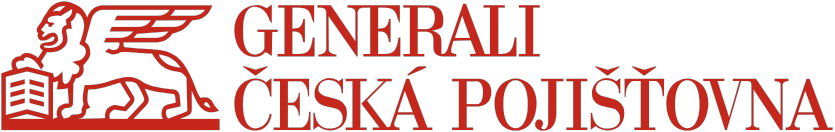 Pojištění	přepravy	zásilekStručná informace o zpracování osobních údajůVšeobecné pojistné podmínky pro pojištění přepravy zásilekVPPTZ-P-01/20218.10.006  11.2021 v03Obsah: 	StranaStručná informace o zpracování osobních údajů 	3Všeobecné pojistné podmínky pro pojištění přepravy zásilekVPPTZ-P-01/2021 	5Článek 1  Úvodní ustanovení	5Článek 2  Pojištěný, oprávněná osoba	5Článek 3  Vznik, trvání a zánik pojištění	5Článek 4  Pojištěné zásilky	5Článek 5  Výluky z pojištění	5Článek 6  Pojistné	6Článek 7  Pojistná nebezpečí, pojistná událost	6Článek 8  Pojistné plnění	6Článek 9  Hranice pojistného plnění	7Článek 10  Zachraňovací a jiné náklady	7Článek 11  Povinnosti z pojištění	7Článek 12  Přechod práv na pojišťovnu	8Článek 13  Zvláštní ustanovení pro některé druhy přeprav	8Článek 14  Řízení expertů	8Článek 15  Formy právních jednání a oznámení	8Článek 16  Doručování písemností	8Článek 17  Zproštění mlčenlivosti, zmocnění	9Článek 18  Budoucí pojistný zájem	9Článek 19  Výklad pojmů	9Stručná informace o zpracování osobních údajů při sjednávání a změnách pojištěníV tomto dokumentu bychom Vás rádi stručně seznámili s tím, jak nakládáme s Vašimi osobními údaji při sjednávání a změnách pojištění. Podrobnosti naleznete na www.generaliceska.cz v sekci Osobní údaje, nebo Vám je rádi poskytneme na vyžádání ve všech našich obchodních místech.Kdo je správcem Vašich údajů? Správcem Vašich osobních údajů je Generali Česká pojišťovna a.s., IČO 452 72 956, se sídlem Spálená75/16, Nové Město, 110 00 Praha 1.Proč zpracováváme Vaše osobní údaje a co nás k tomu opravňuje?Pro přípravu a uzavření smlouvyPoskytnutí údajů je zcela dobrovolné. Pokud nám však nesdělíte údaje nezbytné pro sjednání pojištění, nemůžeme připravit nabídku pojištění ani s Vámi pojistnou smlouvu (příp. dodatek) uzavřít. Z těchto důvodů potřebujeme znát Vaše identifikační údaje v rozsahu jméno, příjmení, rodné číslo (datum narození) a adresa bydliště. V případě fyzické osoby podnikatele potřebujeme znát též identifikační číslo, bylo-li přiděleno.Jaké údaje o Vás zpracováváme?Zpracováváme následující osobní údaje:– Vaše identifikační a kontaktní údaje (e-mailová ad- resa a telefonní číslo nejsou povinné údaje s výjimkou sjednání pojištění na internetu nebo distančním způso- bem, pokud nám je však poskytnete, bude naše komu- nikace rychlejší a efektivnější),– sociodemografické údaje (např. věk, povolání),– údaje z naší vzájemné komunikace,– údaje o využívaných produktech a službách,– údaje o platební morálce, bonitě a důvěryhodnosti,– platební údaje (např. údaj o zaplaceném nebo dlužném pojistném, číslo účtu apod.),– biometrické údaje obsažené v biometrickém podpisu,– další specifické údaje potřebné k realizaci sjednaného produktu.Můžeme Vás také požádat o poskytnutí dalších potřebných údajů dle charakteru Vámi zvoleného produktu. Příklady: údaje o pojišťovaném majetku či vztazích, povolání, příjmech, rizikovém chování, provozovaných sportech, znalostech a zkušenostech v oblasti investic.Pro plnění smlouvyZpracovávat Vaše osobní údaje musíme rovněž kvůli řádné správě pojistných smluv včetně jejich změn, likvidaci pojistných událostí, poskytování asistenčních služeb a naší vzájemné komunikaci. Zpracováváme i další údaje podle toho, jaké produkty využíváte a jaké osobní údaje jste nám sdělili či které jsme zjistili například při likvidaci pojistné události.Pro plnění právní povinnostiNěkteré právní předpisy nám přímo ukládají povinnost  zpracovávat Vaše osobní údaje a vybrané údaje předávat dalším subjektům. Jedná se zejména o předpisy upravující distribuci pojištění, pojišťovnictví či opatření proti legalizaci výnosů z trestné činnosti a financování terorismu. Také jsme povinni poskytnout součinnost soudům, orgánům činným v trestním řízení, správci daně, České národní bance jako orgánu dohledu, exekutorům apod.Pro ochranu našich oprávněných zájmů či oprávněných zájmů třetí stranyOsobní údaje zpracováváme z důvodu těchto oprávněných zájmů:– vyhodnocování a řízení rizik,– řízení kvality poskytovaných služeb a vztahů se zákazníky,– příprava nezávazné nabídky či kalkulace výše pojistného, pokud následně nedojde k uzavření smlouvy,– příprava, sjednání a plnění smluv sjednaných ve Váš prospěch,– zajištění a soupojištění,– vnitřní administrativní účely (např. interní evidence, reporting),– ochrana našich právních nároků (např. při vymáhání dlužného pojistného nebo jiných našich pohledávek, dále v rámci soudních řízení či řízení před orgány mimosoudního řešení sporů, před Českou národní bankou či dalšími orgány veřejné moci),– prevence a odhalování pojistného podvodu a dalšího protiprávního jednání (např. využití registru platebních informací REPI),– přímý marketing,– určení, výkon  nebo  obhajoba  právních  nároků  (např. Váš biometrický  podpis  můžeme  zpracovávat  prostřednictvím technologie pro rozpoznávání biometrických prvků v tomto podpisu obsažených, jako je rychlost, tlak aj. V případě sporu pak prokazujeme, že jste skutečně měli v úmyslu smlouvu či jiný dokument podepsat, a že podpis je skutečně Váš).Dochází k automatizovanému rozhodování?Ano, někdy u nás dochází k automatizovanému rozhodování, včetně profilování.Automatizované rozhodování je proces, kdy k rozhodnutí dospějeme výhradně bez zapojení lidí. Často k němu dochází právě tehdy, když s námi komunikujete na internetu. Uplatňujeme jej hlavně při vypracování nabídky pojištění a při procesu online sjednání pojistné smlouvy. Funguje to tak, že náš online sjednávací program na základě Vámi zadaných údajů a dalších dostupných informací vyhodnotí, za jakých podmínek Vás pojistíme. Současně vypočítá pojistné, případně pojistnou částku. Tyto procesy směřují ke zvýšení rychlosti a jednoduchosti sjednání a správy pojištění a celkově ke zlepšení našich služeb.Nechcete, abychom Vaše osobní údaje při sjednání pojištění takto zpracovávali?Pak místo online sjednavačů využijte naše obchodní místa, kde s Vámi podmínky sjednání pojištění rádi projednáme osobně.Mohu žádat přezkoumání člověkem?Ano, v případě automatizovaného rozhodování, včetně profilování, můžete požádat o jeho přezkoumání člověkem.Komu Vaše osobní údaje předáváme?Vaše údaje předáváme v odůvodněných případech a pouze v nezbytném rozsahu těmto kategoriím příjemců:našim zajistitelům a soupojistitelům,jiným pojišťovnám za účelem prevence a odhalování pojistného podvodu a dalšího protiprávního jednání,našim smluvním partnerům, např. jiným společnostem ze skupiny Generali v rámci outsourcingu, distributorům, asistenčním službám, samostatným likvidátorům pojistných událostí, lékařům, znalcům, smluvním servisům, poskytovatelům poštovních služeb, callcentrům, advokátům,jiným subjektům, pokud  nám právní předpisy  ukládají povinnost  údaje předat nebo je to nutné pro ochranu našich oprávněných zájmů (např. soudům, exekutorům, Policii ČR, České kanceláři pojistitelů),v omezeném rozsahu akcionářům v rámci reportingu.Předáváme osobní údaje i do zahraničí?V odůvodněných případech a v nezbytně nutném rozsahu můžeme Vaše osobní údaje předat i do zahraničí, v rámci Evropské unie nebo mimo ni. Může se to týkat také údajů o zdravotním stavu.Jak dlouho budou Vaše údaje u nás uloženy?Jednali jsme o nabídce pojištění, ale ke sjednání pojištění nedošlo?Vaše osobní  údaje budeme  uchovávat  do  konce  druhého  kalendářního roku  od  naší poslední  komunikace.  A dále je zpracováváme po dobu trvání promlčecí lhůty, během které je možné uplatnit jakýkoliv nárok z toho plynoucí.Sjednali jsme pojištění?Vaše osobní údaje zpracováváme po dobu trvání pojistné smlouvy a také po dobu trvání soudních sporů a jiných řízení. Po ukončení smlouvy, soudního sporu či jiného řízení uchováváme Vaše osobní údaje po dobu trvání promlčecí lhůty, kdy je možné uplatnit jakýkoliv nárok z ukončené smlouvy. Uchováváme je maximálně 15 let a dále po dobu 1 roku po marném uplynutí promlčecí lhůty jakéhokoliv nároku s ohledem na ochranu našich právních nároků. Kromě toho zpracováváme Vaše osobní údaje též v případě pokračujícího nebo opakovaného finančního plnění z uzavřené smlouvy (např. při vyplácení pojistného plnění formou renty).Pokud nám to ukládá právní předpis, archivujeme po zákonem stanovenou dobu dokumenty, v nichž jsou obsaženy Vaše údaje.Jaká máte práva v souvislosti se zpracováním osobních údajů?Máte právo na přístup k osobním údajům, které o Vás zpracováváme, právo na opravu nepřesných či neúplných údajů a právo podat stížnost u Úřadu pro ochranu osobních údajů, Pplk. Sochora 27, 170 00 Praha 7, www.uoou.cz. Za určitých podmínek máte dále právo na výmaz osobních údajů, které se Vás týkají, nebo na omezení jejich zpracování a na přenositelnost svých údajů. Máte právo kdykoli bezplatně vznést námitku proti zpracování Vašich osobních údajů, které provádíme z důvodů našich oprávněných zájmů, včetně profilování, nebo za účelem přímého marketingu. Máte také právo na přezkoumání automatizovaného rozhodnutí, které pro Vás mělo podstatné důsledky.Jak můžete kontaktovat našeho pověřence pro ochranu osobních údajů?Našeho pověřence pro ochranu osobních údajů můžete se svými žádostmi a dotazy kontaktovat na adrese: Generali Česká pojišťovna a.s., Na Pankráci 1720/123, 140 00 Praha 4, dpo@generaliceska.cz.VŠEOBECNÉ POJISTNÉ PODMÍNKY PRO POJIŠTĚNÍ PŘEPRAVY ZÁSILEK VPPTZ-P-01/2021Článek 1	Úvodní ustanovení  1  Generali Česká pojišťovna a.s., se sídlem Spálená 75/16, Nové Město, 110 00Praha 1, IČO: 452 72 956, DIČ: CZ699001273, zapsaná v obchodním rejs- tříku u Městského soudu v Praze, spisová značka B 1464, člen Skupiny Ge- nerali, zapsané v italském registru pojišťovacích skupin, vedeném IVASS, pod číslem 026 (dále jen „pojišťovna“), poskytuje pojištění v souladu se zákonem č. 277/2009 Sb., o pojišťovnictví, v platném znění. Tyto Všeobecné pojistné podmínky pro pojištění přepravy zásilek VPPTZ-P-01/2021  (dále jen „VPPTZ-P“) upravují podmínky pojištění přepravy zásilek a jsou účinné od 1. 11. 2021.  2   Práva a povinnosti z pojištění přepravy zásilek se řídí právním řádem České re- publiky, zejména zákonem č. 89/2012 Sb., občanský zákoník, v platném znění (dále jen „zákoník“), především ustanoveními §§ 2758–2872, těmito VPPTZ-P, Sazebníkem administrativních poplatků a pojistnou smlouvou.  3  Ujednání v pojistné smlouvě odchylující se od zákoníku nebo těchto VPPTZ-Pmají přednost.  4   Pojištění přepravy zásilek (dále jen „pojištění“) je pojištění soukromé a sjednává se jako pojištění škodové.  5   Pojistnou smlouvou se pojišťovna  zavazuje poskytnout oprávněné osobě pojistné plnění, nastane-li nahodilá událost krytá pojištěním (pojistná událost) a pojistník se zavazuje platit pojišťovně pojistné.Článek 2	Pojištěný, oprávněná osoba  1  Pojištěným je vlastník zásilky.  2  Oprávněnou osobou je pojištěný.Článek 3	Vznik, trvání a zánik pojištění  1  Pojištění vzniká zahájením přepravy pojištěné zásilky.  2   Pojištění trvá po celou dobu obvyklé přepravy. Pojištění trvá i po dobu na- kládky, vykládky a skladování v průběhu dopravy. Pojištění trvá také po dobu překladů a odchýlení se od stanovené cesty, na která nemá pojistník, pojištěný nebo jejich zmocněnec vliv.  3   Vedle důvodů uvedených v zákoníku nebo ujednaných v pojistné smlouvě po- jištění zaniká:a  dodáním zásilky do  místa, které je ujednáno v pojistné smlouvě nebo v přihlášce do pojištění jako místo konce přepravy, nebob  pokud nezaniklo podle písm. a tohoto bodu – uplynutím 60 dnů od vyložení zásilky z námořní lodi v konečném přístavu vykládky, neboc  pokud nezaniklo podle písm. a tohoto bodu – uplynutím 20 dnů po vyložení zásilky z posledního dopravního prostředku jiného než námořní loď, nebod  předáním zásilky k další přepravě do dalšího místa určení, pokud zásilka po vyložení z námořní lodi v přístavu vykládky bude dopravována do jiného místa určení, než které je uvedeno v pojistné smlouvě nebo přihlášce do pojištění, podle toho, který z důvodů uvedených ad a až d nastal nejdříve.  4  Pojištění se nepřerušuje ve smyslu zákoníku.  5   Pojištění dále zaniká dnem zveřejnění usnesení o úpadku pojistníka v insol- venčním rejstříku.  6   Pojištění nezaniká změnou vlastnictví nebo spoluvlastnictví pojištěné zásilky, ke kterému došlo v době trvání pojištění. Práva a povinnosti z pojištění přecházejí ve stejném rozsahu na nového vlastníka nebo spoluvlastníka pojištěné zásilky.Článek 4	Pojištěné zásilkyPojištění se vztahuje na zásilky, které jsou uvedeny v pojistné smlouvě a/nebo v při- hlášce do pojištění a jsou přepravovány obvyklým způsobem přepravy.Článek 5	Výluky z pojištění  1  Pojištění se nevztahuje na:a  bankovky a mince, drahé kovy a předměty z nich vyrobené, perly a drahokamy;b  cenné papíry, ceniny a jiné obdobné dokumenty, např. vkladní a šekové knížky, směnky, platební karty;c  písemnosti, plány, obchodní knihy, kartotéky, výkresy;d  díla umělecká, zvláštní kulturní a historické hodnoty a sbírky;e  motorová vozidla, kterým je přidělena registrační značka, ojetá a havarovaná motorová vozidla, zemědělské stroje, kolejová vozidla, letadla a vodní plavi- dla všeho druhu, zásilky přepravované po vlastní ose;f   záznamy na zvukových, obrazových a datových nosičích;g  živa zvířata, rostliny, čerstvé ovoce a zelenina;h  zbraně, střelivo a vojenský materiál;i   radioaktivní materiál.  2  Pojištění se nevztahuje na škody způsobené:a  úmyslným jednáním pojistníka, pojištěného, jejich zmocněnce anebo jiné osoby z jejich podnětu;b  v důsledku požití alkoholu anebo jiných návykových látek anebo vědomého porušení dopravních předpisů v případě přepravy zásilky prováděné pojist- níkem, pojištěným anebo jejich zmocněncem;c  vadou (zjevnou i skrytou), kterou měla zásilka již v době počátku přepravy;d  chybějícím obalem nebo obalem nebo způsobem balení, který je vadný, nevhodný či neobvyklý s ohledem na přepravovaný druh zásilky, způsob a trasu přepravy nebo nevhodným způsobem přepravy a/nebo skladování, na které měl vliv pojistník, pojištěný nebo jejich zmocněnec;e  nevhodným nebo vadným ložením zásilky v dopravním prostředku a/nebo kontejneru způsobeným pojistníkem, pojištěným nebo jejich zmocněncem;f   platební neschopností nebo nevůlí nebo ztrátou finanční způsobilosti do- pravce, je-li tato prvotní příčinou škodní události;g  porušením předpisů o dovozu, vývozu nebo průvozu zboží a bezpečnost- ních předpisů pojistníkem, pojištěným nebo jejich zmocněncem;h  doručením zásilky jinému příjemci než příjemci uvedenému v průvodních do- kladech k zásilce, pokud bylo zapříčiněno jednáním pojistníka, pojištěného nebo jejich zmocněnce;i   doručením zásilky na jiné místo, než které odpovídá údajům v přepravní smlouvě, popř. v jiných souvisejících průvodních dokladech k zásilce, pokud bylo zapříčiněno jednáním pojistníka, pojištěného nebo jejich zmocněnce;j   ztrátou zásilky zjištěnou při inventarizaci a/nebo při přepravě, uskutečněné vlastním dopravním prostředkem pojištěného, s výjimkou případů, kdy ke ztrátě zásilky dojde za okolností, při nichž byla osoba, které byla pojištěná zásilka svěřena, prokazatelně zbavena možnosti s touto zásilkou nakládat (např. pro zranění);k  použitím vadného nebo nevhodného dopravního prostředku a/nebo kontej- neru pojistníkem, pojištěným nebo jejich zmocněncem.  3  Pojištění se nevztahuje na škody způsobené přímo nebo nepřímo:a  přirozenou povahou zásilky projevující se její přirozenou  fyzikální nebo che- mickou vlastností typickou pro tuto zásilku, zejména vnitřní zkázou zásilky (např. lomem, pokřivením, roztavením, rozpuštěním, chemickým rozkladem, vypařením, vyprýštěním, vyprcháním, oxidací, korozí, vysušením, rozsypá- ním, rozprášením, zapařením, kvašením, samovznícením, plísní, hnilobou, poškozením nebo zničením rostlin), jakož i působením povětrnostních vli- vů, klimatické vlhkosti vzduchu, běžných teplotních výkyvů, lodních výparů apod., únikem tekutin nebo úbytkem hmotnosti nebo objemu nebo opotře- bením zásilky, jakož i působením hmyzu, hlodavců a jiných živočichů;b  válečnými událostmi nebo operacemi válečného rázu, politickými a soci- álními nepokoji, zásahy státní nebo úřední moci ať uznané, či neuznané, zabavením, konfiskací, rekvizicí nebo držením vládou, úřady, blokádou, sankcemi, občanskou válkou, revolucí, vzpourou, povstáním, srocením, ple- něním, stávkou, výlukou, teroristickými akty (tj. násilnými jednáními motivo- vanými zejména politicky, sociálně, ideologicky, rasově, národnostně nebo nábožensky), osobou jednající z politických motivů, úředními nebo soudními opatřeními, minami, torpédy, bombami a podobnými ničivými silami, che- mickými, biologickými nebo obdobnými zbraněmi;c  ionizujícím zářením, jaderným zářením, radioaktivní kontaminací a aktivací, azbestem nebo znečištěním radioaktivitou z jakéhokoliv nukleárního paliva nebo z jakéhokoliv nukleárního odpadu nebo spalováním nukleárního paliva;d  radioaktivními, jedovatými, výbušnými nebo jinými nebezpečnými nebo zne- čišťujícími materiály jakéhokoliv  nukleárního zařízení, reaktorů nebo jiných nukleárních součástek;e  jakýmkoliv použitím zbraně založené na atomovém nebo jaderném štěpení a/nebo syntéze či jiné podobné reakci nebo radioaktivním působením nebo radioaktivním materiálem;f   přenosnou nemocí;g  v důsledku vady, chyby nebo poruchy počítače, programu, kódu, softwaru nebo jakéhokoliv jiného elektronického zařízení;h  počítačem, softwarem, škodlivým kódem, počítačovým virem, procesem nebo jakýmkoliv jiným elektronickým zařízením použitým za účelem způsobení škody;i   konstrukčními, výrobními či materiálovými vadami;j   zpožděním.  4  Pojištění se nevztahuje na škody vzniklé při přepravě námořními loděmi, které:a  nejsou ocelové konstrukce;b  nemají vlastní strojní pohon;c  jsou bez námořní klasifikace;d  jsou používané pro přepravu zásilek volně loženého sypkého nákladu a sou- časně jsou starší 10 let;e  jsou používané pro přepravu kusového nákladu na pravidelných liniových plavbách a současně jsou starší 25 let;f   jsou konstruované jako kontejnerové lodě, určené k přepravě vozidel, s por- tálovým jeřábem, otevřenou palubou a s dvojitým pláštěm (tzv. OHGC), a zároveň jsou používány na pravidelných liniových plavbách a současně jsou starší 30 let;g  nejsou výše uvedené pod písm. a až písm. f a současně jsou starší 15 let. Ujednání uvedené v tomto bodu se nevztahuje na přepravu pojištěných zásilek loděmi, které jsou používány k nalodění nebo vylodění námořních lodí po dobu jejich pobytu v pásmu přístavu.  5   Pojištění se nevztahuje a z pojištění nevzniká právo na jakékoliv plnění či nárok, pokud by se tak pojišťovna dostala do rozporu:a  se sankcemi, zákazy či omezeními danými rezolucemi OSN čib  se sankcemi obchodními, ekonomickými či finančními danými právními či ji- nými předpisy České republiky, Evropské unie, Spojených států amerických (USA) nebo dalších příslušných lokálních jurisdikcí.Více informací včetně odkazů na seznamy sankcionovaných zemí či osob nalez- nete na webových stránkách http://www.generaliceska.cz/sankce-zemi-osob.  6   Z pojištění jsou vyloučeny škody na přepravním obalu, pokud tento obal není zvlášť připojištěn.  7  V pojistné smlouvě mohou být ujednány další výluky z pojištění.Článek 6	Pojistné  1  Pojistné je jednorázovým pojistným.  2   Pojišťovna má právo upravit nově výši pojistného na další pojistný rok, není-li pojistné dostatečné podle zákona o pojišťovnictví, zejména pokud skutečný škodní průběh pro daný typ pojištění převýší kalkulovaný škodní průběh.Je-li pojistná smlouva sjednána na jeden pojistný rok s automatickou prolonga- cí, je pojišťovna oprávněna upravit výši pojistného na další pojistný rok. Novou výši pojistného pojišťovna sdělí pojistníkovi nejpozději 6 týdnů před posledním dnem pojistného roku, ve kterém se má výše pojistného změnit. Nesouhlasí-li pojistník se změnou, může nesouhlas projevit písemně do jednoho měsíce ode dne, kdy se o ní dozvěděl; v tom případě pojistná smlouva zanikne uplynutím pojistného roku, ve kterém bylo pojistné takto změněno.  3   V případě zániku pojištění v době, na kterou bylo pojištění sjednáno, má pojiš- ťovna právo na celé pojistné.  4   Má-li pojistník plnit na pojistné, poplatky a příslušenství pohledávky dlužného pojistného, započte se plnění pojistníka nejprve na dlužné pojistné, a to vždy nejprve na nejdříve splatné pojistné, resp. splátku pojistného, poté na poplatky v pořadí podle jejich splatnosti, pak na náklady spojené s vymáháním dlužného pojistného a nakonec na úrok z prodlení. Poplatky, náklady spojené s vymáhá- ním dlužného pojistného ani úrok z prodlení se neúročí.  5   Měnový přepočet se provádí kurzem devizového trhu vyhlašovaným Českou národní bankou platným v den doručení přihlášky do pojištění nebo žádosti o pojištění pojišťovně.  6   Pojistné se považuje za uhrazené okamžikem připsání pojistného na účet pojišťovny.  7   Pojistník je povinen hradit pojistné řádně a včas na bankovní účet a pod varia- bilním symbolem určeným pojišťovnou.  8   Je-li pojistné hrazeno prostřednictvím poskytovatele platebních služeb, je po- jistné uhrazeno připsáním částky na účet pojišťovny vedený u poskytovatele platebních služeb.  9   Je-li pojistník v prodlení s placením pojistného nebo splátky pojistného, má pojišťovna, vedle práva požadovat úrok z prodlení v zákonné výši, právo na náhradu nákladů spojených s upomínáním a uplatňováním této pohledávky. Výše náhrady je uvedena v Sazebníku administrativních poplatků.10  Vedle pojistného je pojišťovna oprávněna požadovat poplatky za úkony a služ- by, které jsou uvedeny v Sazebníku administrativních poplatků. Poplatek je splatný dnem provedení úkonu či služby pojišťovnou, není-li ve výzvě pojišťov- ny uvedeno jinak.Článek 7	Pojistná nebezpečí, pojistná událost  1  Pojištění lze sjednat v rozsahu:a  všech pojistných nebezpečí nebob  vyjmenovaných pojistných nebezpečí.  2   Je-li v pojistné smlouvě sjednáno pojištění v rozsahu všech pojistných ne- bezpečí, vztahuje se pojištění na věcné škody poškozením, zničením nebo pohřešováním pojištěné přepravované zásilky způsobené jakoukoliv nahodilou událostí.  3   Je-li v pojistné smlouvě sjednáno pojištění v rozsahu vyjmenovaných pojist- ných nebezpečí, vztahuje se pojištění na věcné škody poškozením, zničením nebo pohřešováním pojištěné přepravované zásilky způsobené takovou na- hodilou událostí, která byla způsobena některým z následujících pojistných nebezpečí:a  požár, výbuch, zemětřesení, sopečný výbuch nebo úder blesku;b  potopení, převrhnutí, nasednutí nebo uváznutí lodi či plavidla na mělčině;c  nehoda dopravního prostředku;d  vyložení zásilky v nouzovém přístavu;e  oběť ve společné havárii;f   svržení nebo spláchnutí z paluby;g  vniknutí mořské, jezerní nebo říční vody do plavidla, nákladového prostoru, vozidla, kontejneru nebo místa uskladnění;h  pád zásilky přes zábradlí nebo pád při nakládání na plavidlo nebo při vyklá- dání z plavidla;i   krupobití.  4   Pojistnou událostí je nahodilá událost způsobená některým z pojistných nebez- pečí ujednaných v pojistné smlouvě, která není vyloučena v těchto VPPTZ-P nebo pojistné smlouvě a se kterou je spojena povinnost pojišťovny poskytnout pojistné plnění.Článek 8	Pojistné plnění  1   Oprávněná osoba se podílí na pojistném plnění z každé pojistné události část- kou sjednanou v pojistné smlouvě jako spoluúčast.  2  V případě poškození zásilky poskytne pojišťovna pojistné plnění ve výši:a  přiměřených nákladů na opravu, které jsou potřebné pro uvedení poško- zené zásilky nebo její části do stavu před pojistnou událostí, včetně nákla- dů na rozebrání a sestavení, nákladů na dopravu do opravny a z opravny a celních a jiných poplatků. Od takto stanovených nákladů odečte pojišťov- na cenu zpeněžitelných a využitelných zbytků nahrazovaných částí. Pokud takto stanovené náklady na opravu převyšují pojistnou částku, poskytne po- jišťovna pojistné plnění jako za zničení zásilky podle bodu 3 tohoto článku;b  rozdílu ceny zásilky před poškozením a ceny v poškozeném stavu, nelze-li zásilku opravit. Pro účely tohoto porovnání se clo nezapočítává. Cenou po- škozené zásilky je částka stanovená odborným posudkem nebo, souhlasí-li s tím pojišťovna dle bodu 4 tohoto článku, čistý výtěžek z prodeje poškoze- né zásilky.  3   V případě pohřešování nebo zničení celé zásilky se výše pojistného plnění rov- ná pojistné částce za předpokladu, že pojistná částka odpovídá pojistné hod- notě. Dojde-li k poškození, zničení či pohřešování jednotlivých věcí tvořících celek, není při výpočtu pojistného plnění brán zřetel na znehodnocení celku, ale na poškození, zničení, pohřešování jednotlivých věcí. V případě pohřešová- ní části zásilky se postupuje podle bodu 2 tohoto článku.  4   Byla-li zásilka nebo její část s předchozím souhlasem pojišťovny prodána před doručením do místa konce pojištění a byl-li tento prodej důsledkem pojistné události, postupuje se podle bodu 2 písm. b tohoto článku. Stejně se postupu- je, byl-li prodej uskutečněn k odvrácení vzniku bezprostředně hrozící pojistné události nebo byl-li prodej uskutečněn za účelem zmírnění následků nastalé pojistné události.  5   Jsou-li v pojistné částce pro zásilku, která nebyla doručena nebo která byla doručena neúplná nebo byla doručena v poškozeném  stavu, zahrnuty i nákla- dy související s přepravou zásilky, clo a očekávaný zisk pro příjemce zásilky, odečte se od pojistného plnění ta část nákladů, která následkem pojistné udá- losti nebyla vynaložena.  6   Pojistné plnění se sníží o částku, která byla pojištěnému poskytnuta ze společ- né havárie od ostatních účastníků společné havárie.  7  Plnění poskytne pojišťovna v penězích.  8   Je-li oprávněná osoba v době pojistné události plátcem daně z přidané hodno- ty (DPH), potom se uvedená daň nezahrnuje do pojistného plnění.  9   Měnový přepočet se provádí kurzem devizového trhu vyhlašovaným Českou národní bankou platným v den výplaty pojistného plnění.10  Zjistí-li po škodní události, z níž uplatňuje právo na pojistné plnění, pojistník nebo pojištěný, že byla nalezena pohřešovaná  zásilka, jíž se tato událost týká, oznámí to pojišťovně bez zbytečného odkladu. Zásilka se však za nalezenou nepovažuje, pokud:a  byla pozbyta její držba a nelze-li ji buď vůbec znovu nabýt, nebo lze-li ji dosáhnout jen s nepřiměřenými obtížemi nebo náklady, nebob  zásilka byla poškozena do té míry, že jako taková zanikla, nebo ji lze opravit jen s nepřiměřenými náklady.Poskytla-li pojišťovna po vzniku pojistné události pojistné plnění, nepřechází na ni vlastnické právo k pojištěné zásilce, ale má právo na vydání toho, co napojistném plnění poskytla. Oprávněná osoba si však může odečíst náklady účelně vynaložené na odstranění závad zapříčiněných pohřešováním zásilky a vzniklých v době, kdy byla zbavena možnosti se zásilkou nakládat.11  Obsahuje-li pojistka oprávnění převést právo na pojistné plnění z pojistné smlouvy rubopisem (indosamentem), a to i nevyplněným,  na další osoby, jsou tyto osoby oprávněny k dalšímu převodu (pojistka na řad). Tento převod rubo- pisem má účinky převodu práv a povinností  i v případech, kdy pojišťovna o tom nebyla vyrozuměna. Pojišťovna není povinna zkoumat platnost rubopisu.12  V případě, že pojišťovna vystavila více originálů pojistky, má právo na pojistné plnění osoba, na kterou byla pojistka převedena rubopisem v souladu s bo- dem 10 tohoto článku a která doručí pojišťovně pojistku jako první.Článek 9	Horní hranice pojistného plnění  1   Horní hranicí pojistného plnění je pojistná částka. Pojistnou částku stanoví po- jistník tak, aby odpovídala pojistné hodnotě.  2   Pojistnou hodnotou je fakturovaná cena zásilky. Nelze-li pojistnou hodnotu tak- to určit, je jí cena  obecná, kterou má zásilka v místě počátku přepravy. Je-li tak v pojistné smlouvě anebo přihlášce do pojištění ujednáno, započítávají se do pojistné hodnoty i náklady související s přepravou zásilky, clo a očekávaný zisk pro příjemce zásilky.  3   Při stanovení pojistné částky u zásilek poškozených, v opotřebovaném stavu a u zásilek odesílaných do opravy se vychází z časové ceny v době jejich při- hlašování do pojištění nebo sjednání pojištění.Článek 10	Zachraňovací a jiné náklady  1   Pojišťovna nad rámec pojistné částky nahradí účelně vynaložené zachraňo- vací náklady, specifikované v zákoníku, které pojistník nebo pojištěný účelně vynaložil:a  při odvracení bezprostředně hrozící pojistné události nebo na zmírnění ná- sledků již nastalé pojistné události, a to úhrnem nejvýše do 10 % pojistné částky;b  proto, že plnil povinnost (uloženou mu zákonem nebo orgánem státní sprá- vy) odklidit poškozenou pojištěnou zásilku z hygienických, ekologických či bezpečnostních důvodů, a to úhrnem nejvýše do 2 % pojistné částky.  2   V případě, že pojistník, pojištěný nebo jiná osoba nad rámec povinností stano- vených jiným zákonem utrpěl/a v souvislosti s vynakládáním zachraňovacích nákladů škodu, pojišťovna poskytne náhradu za tuto škodu nejvýše v částce100 000 Kč.  3  Pojišťovna je povinna nahradit v plné výši náklady vynaložené s jejím souhlasem.  4   Vznikl-li nárok na pojistné plnění, nahradí pojišťovna nad rámec pojistné částky i náklady na šetření škodní události a náklady ohledání, odhadu, popř. prodeje zásilky. Náklady na šetření škodní události havarijním komisařem, pokud před- pokládaná výše škody přesahuje 100 000 Kč nebo pokud havarijní komisař byl přivolán přímo pojišťovnou, hradí pojišťovna  i tehdy, když za škodu neposky- tuje pojistné plnění. Pojišťovna však nehradí náklady na výdaje osobní účasti nebo činnosti pojištěného,  i když takové výdaje byly vynaloženy v souvislosti s pojistnou událostí a jejím šetřením.  5   Pojišťovna hradí příspěvky ke společné havárii, jejichž výše je určena rozvrhem (dispaší) závazným pro pojištěného. Tyto náklady hradí pojišťovna i nad po- jistnou částku, pokud však je pojistná částka stanovena nižší, než je pojistná hodnota, hradí pojišťovna tyto náklady v poměru pojistné částky k pojistné hodnotě.  6   Pojišťovna nahradí také zachraňovací náklady – tzv. „salvage charges“, které je pojištěný povinen poskytnout dobrovolnému zachránci – tzv. „salvor“, aniž by byla sjednána smlouva o záchraně. Výše odměny je stanovena rozhodnu- tím námořního soudu nebo rozhodcem. Tyto náklady hradí pojišťovna jen po úspěšné záchraně pojištěné zásilky.Článek 11	Povinnosti z pojištění  1   Pojistník má povinnost oznámit pojišťovně v přihlášce do pojištění nebo při sjednání pojištění:a  povahu, množství, hmotnost a hodnotu zásilky, počet kusů, druh balení; b  datum a místo počátku přepravy, popř. překlad a místo konce přepravy; c  způsob přepravy a dopravní prostředek;d  odchylky od pravidelného průběhu přepravy, např. nakládání, překládání nebo vykládání či skladování zásilky neobvyklým způsobem nebo za okol- ností zvláště nebezpečných;e  skutečnost, že část přepravy se již uskutečnila, nebo že již dříve pojištěná přeprava má pokračovat (reexpedice, zpětné zásilky apod.).  2  Pojistník, pojištěný nebo jejich zmocněnec má dále povinnost:a  oznámit a doložit pojišťovně bez zbytečného odkladu veškeré změny, které během trvání pojištění nastanou ve skutečnostech, které uvedl při sjednání pojištění;b  umožnit pojišťovně provést kontrolu podkladů potřebných pro výpočet po- jistného a prohlídku zásilky, s níž pojištění souvisí, pokud si tuto kontrolu nebo prohlídku pojišťovna vyžádá;c  dbát, aby pojistná událost nenastala, zejména nesmí porušovat povinnos- ti směřující k odvrácení nebo zmenšení nebezpečí, které jsou mu uloženy právními předpisy nebo na jejich základě, nebo které na sebe vzal pojistnou smlouvou, ani nesmí trpět porušování těchto povinností ze strany třetích osob (za třetí osoby se považují také všechny fyzické a právnické osoby pro pojištěného činné);d  neprodleně odstranit každou závadu nebo nebezpečí, o kterém se dozví a které by mohlo mít vliv na vznik pojistné události, nebo přijmout taková preventivní opatření, jaká je možno rozumně požadovat;e  u pojištěných zásilek nebezpečných látek nebo nebezpečných výrobků za- bezpečit dodržování mezinárodních   i tuzemských předpisů pro příslušné druhy doprav (silniční, železniční, letecká, námořní, říční);f   u silniční dopravy:fa pokud je prováděna prostřednictvím najatého dopravce:–  zabezpečit použití takových dopravců, kteří mají sjednáno pojištění od- povědnosti silničního dopravce v rozsahu odpovídajícím právním před- pisem stanovené odpovědnosti, a zároveň před předáním zásilky k pře- pravě sjednat písemnou smlouvu s dopravcem o provedení přepravy;fb zajistit, aby k přepravě bylo použito vhodné vozidlo s ohledem na charak- ter přepravované zásilky;fc pokud ji obstarává  zasílatel:–  objednat přepravu takovým způsobem, aby bylo zabezpečeno splně- ní podmínek stanovených v písm. fa tohoto bodu.  3   Pojistník, pojištěný nebo jejich zmocněnec má povinnost po škodní události: a  oznámit pojišťovně bez zbytečného odkladu, že nastala škodní událost, uči- nit nutná opatření ke zmírnění jejích následků a podle možnosti si k tomuvyžádat pokyny pojišťovny a postupovat v souladu s nimi;b  pokud lze u poškozených nebo zničených zásilek očekávat, že škoda na zásilkách převýší 100 000 Kč (resp. protihodnoty v zahraniční měně), ne- prodleně nechat zjistit škodu havarijním komisařem. Spojení na havarijního komisaře lze zjistit na webové adrese http//www.lloydsagency.com. Kon- takt na havarijního komisaře může poskytnout také pojišťovna;c  oznámit pojišťovně bez zbytečného odkladu, že v souvislosti se škodní udá- lostí bylo zahájeno trestní nebo správní řízení proti pojistníkovi, pojištěnému nebo jejich zmocněnci, sdělit jméno a adresu svého obhájce a informovat pojišťovnu o průběhu a výsledcích tohoto řízení;d  neměnit bez svolení pojišťovny stav způsobený škodní událostí, s výjimkou případů, kdy změna je nutná z důvodů bezpečnostních, hygienických, eko- logických nebo v zájmu toho, aby se rozsah následků škodní události ne- zvětšil;e  prokázat, že poškození, zničení nebo pohřešování zásilky nastalo z jiných příčin, než které jsou z pojištění vyloučeny;f   bez souhlasu pojišťovny nepostoupit pohledávku na plnění z pojištění;g  v případě žádosti pojišťovny zajistit na vlastní náklady úřední překlad dokla- dů nezbytných k šetření škodní události;h  bez zbytečného odkladu poskytnout pravdivá a úplná vysvětlení o příči- nách a rozsahu škody, vyčíslit nároky na plnění, předložit doklady, které jsou potřebné ke zjištění okolností rozhodných pro posouzení nároku na plnění a jeho výše, a umožnit pojišťovně provést šetření, kterých je třeba;i   zdržet se oprav poškozené zásilky nebo odstraňování zbytků zničené zásil- ky, dokud nebude stav poškozené nebo zničené zásilky řádně zdokumen- tován. Pro prokázání výše škody musí pořídit a předložit dokumentaci (foto, videozáznam, popis průběhu škody, soupis poškozených nebo zničených zásilek apod.);j   oznámit pojišťovně bez zbytečného odkladu, že pohřešovaná zásilka byla nalezena, a postupovat dle článku 8 bodu 9 VPPTZ-P;k  zabezpečit vůči jinému práva, která přecházejí na pojišťovnu, zejména právo na náhradu škody, jakož i právo na postih a vypořádání, a to nej- méně 60 dnů před koncem právními předpisy stanovené lhůty k uplatnění těchto práv;l   u které je podezření z odcizení nebo z jiného trestného činu nebo pokusu o něj, nechat ji zjistit a vyšetřit příslušnými policejními orgány bez zbytečné- ho odkladu; a prokázat, že k odcizení došlo po překonání překážek chrání- cích zásilku.  4   Pojistník, pojištěný nebo jejich zmocněnec má povinnost dát škodu zjistit bez zbytečného odkladu.Je-li její vznik zjevně znatelný nebo pravděpodobný, je nutno ji zjistit ihned po ukončení  přepravy – při přepravě různými dopravními  prostředky po ukončení přepravy každým jednotlivým prostředkem; zjištění škody smí po- jistník, pojištěný nebo jejich zmocněnec odložit jen tehdy, může-li se zásilkaodbavit nebo poslat dále, aniž se tím škoda zvětší, a je-li vzniklá škoda tak malá, že by manipulace se zásilkou při zjišťování škody způsobila škodu ješ- tě větší, než je ta, která již vznikla, a tím došlo ke zvětšení rozsahu povinnosti pojišťovny plnit.Není-li vznik škody zjevně znatelný nebo pravděpodobný, nebo je-li dán podle předchozí věty důvod k odkladu zjištění škody, je třeba zjistit ji nejpozději  do7 dnů po zániku pojištění a u zásilek podléhajících rychlé zkáze nejpozději do3 dnů po zániku pojištění.  5   Při uplatnění práva na pojistné plnění je oprávněná osoba povinna předložit tyto doklady:a  doklady prokazující existenci pojištění a originál pojistky, pokud byla vystavena;b  fakturu nebo jiný doklad prokazující cenu zásilky;c  přepravní listiny, popř. potvrzení o převzetí zásilky, např. nákladní, přepravní, náložní list, potvrzení držitele poštovní licence, skladový list;d  doklady prokazující rozsah a výši škody, tj. např. úřední protokoly a zápisy, zejména dopravců, držitele poštovní licence, přístavní správy, policie;e  protokol havarijního komisaře nebo jiné listiny o šetření škody, popř. o pro- deji zásilky nebo její části;f   výpočet škody (škodní účet);g  další doklady, které si pojišťovna vyžádá.  6   V případě vzniku společné havárie má pojistník, pojištěný nebo jejich zmocně- nec dále povinnost:a  bez zbytečného odkladu pojišťovně doručit fakturu nebo jiný doklad proka- zující cenu zásilky, účet za námořní nebo říční dopravné;b  spojit se bez zbytečného odkladu s dispašerem a postupovat podle jeho pokynů. Ve formulářích „Average Bond“, „Valuation Form“, „General Aver- age Guarantee“ a „Prohlášení o příspěvkové hodnotě zásilky“ vyznačit po konzultaci s pojišťovnou údaje o zboží podle konosamentu;c  na případné dotazy nebo pokyny od lodní společnosti, jejího agenta nebo dispašera (Average Adjuster) odpovídat až po konzultaci s pojišťovnou nebo jejím prostřednictvím.  7  V pojistné smlouvě mohou být ujednány další povinnosti z pojištění.  8   Porušil-li pojistník, pojištěný, oprávněná osoba nebo jejich zmocněnec povin- nosti uvedené v bodech 1 až 6 tohoto článku nebo povinnosti ujednané v po- jistné smlouvě, má pojišťovna podle závažnosti tohoto porušení právo:a  pojistné plnění přiměřeně snížit;b  na náhradu až do výše již poskytnutého  pojistného plnění proti osobě, která tyto povinnosti porušila.  9   Porušil-li pojistník, pojištěný nebo  jejich zmocněnec povinnosti uvedené v bodu 3 písm. l tohoto článku, má pojišťovna právo odmítnout pojistné plnění. Tímto odmítnutím pojištění nezaniká.10   Pojišťovna má povinnost:a  po skončení šetření nutného ke zjištění existence a rozsahu povinnosti plnit sdělit výsledky osobě, která uplatnila právo na pojistné plnění. Na žádost této osoby pojišťovna v písemné formě zdůvodní výši pojistného plnění, po- případě důvod jeho odmítnutí;b  do 15 dnů ode dne skončení šetření poskytnout pojistné plnění;c  na žádost vrátit pojistníkovi nebo pojištěnému doklady, které pojišťovně za- slali nebo předložili, s výjimkou originálu pojistky.Článek 12	Přechod práv na pojišťovnuPokud právo na náhradu škody proti jinému na pojišťovnu nepřešlo výplatou pojist- ného plnění, může pojišťovna na základě smlouvy o postoupení pohledávky učinit sama opatření potřebná k zachování práv.Takový postup pojišťovny neznamená uznání povinnosti poskytnout pojistné plně- ní. Nepožádá-li pojistník, pojištěný nebo jejich zmocněnec o takové opatření pojiš- ťovnu, je sám povinen učinit všechna opatření k tomu, aby postih nebyl zmařen.Článek 13	Zvláštní ustanovení pro některé druhy přeprav  1  Přeprava po vnitrozemských vodních cestách:a  jsou-li náklady přezimování nebo náklady vzniklé nízkým vodním stavem zúčtovány ve společné havárii, hradí pojišťovna i tyto náklady;b  jestliže o to pojišťovna požádá, musí být dispaš pořízená plavební společ- ností schválena dispašní kanceláří a pojištěný je povinen tomuto požadavku vyhovět.  2  Přeprava železniční:Přepravuje-li se zásilka na otevřeném železničním vagónu, pojišťovna poskytne pojistné plnění pouze v případě, že tento způsob přepravy je vhodný pro pojiš- těnou zásilku.  3  Přeprava letecká:Pojištění se vztahuje  i na přepravu zásilky na letiště a z letiště v případě, že je tato přeprava prováděna leteckým dopravcem.Článek 14	Řízení expertů  1   Oprávněná osoba a pojišťovna se v případě neshody o příčině nebo rozsahu vzniklé škody nebo o výši pojistného plnění mohou dohodnout, že tyto budou stanoveny řízením expertů. Řízení expertů může být rozšířeno i na ostatní před- poklady vzniku práva na pojistné plnění.  2  Zásady řízení expertů:a  každá strana písemně určí jednoho experta, který vůči ní nesmí mít žádné závazky, a neprodleně o něm informuje druhou stranu. Námitku proti osobě experta lze vznést nejpozději před zahájením jeho činnosti;b  určení experti se dohodnou na osobě třetího experta, který má rozhodný hlas v případě neshody;c  experti určení oprávněnou osobou a pojišťovnou zpracují znalecký posudek o sporných otázkách odděleně;d  experti posudek odevzdají zároveň pojišťovně i oprávněné osobě. Jestli- že se závěry expertů od sebe liší, předá pojišťovna oba posudky expertovi s rozhodným hlasem. Ten rozhodne o sporných otázkách a odevzdá své rozhodnutí pojišťovně i oprávněné osobě;e  každá strana hradí náklady svého experta, náklady na činnost experta s roz- hodným hlasem hradí rovným dílem.  3   Odchylně od bodu 2 tohoto článku se mohou oprávněná osoba a pojišťovna na osobě experta s rozhodným hlasem dohodnout přímo s tím, že náklady na činnost tohoto experta s rozhodným hlasem hradí rovněž rovným dílem.  4   Řízením expertů nejsou dotčena práva a povinnosti pojišťovny a oprávněné osoby stanovené právními předpisy, VPPTZ-P a ujednané pojistnou smlouvou.Článek 15	Formy právních jednání a oznámení  1   Veškerá právní jednání, jakož i oznámení týkající se pojištění vyžadují písemnou formu, není-li dále uvedeno jinak.  2  Písemnou formu nevyžaduje:a  oznámení pojistné události;b  oznámení změny jména, příjmení nebo názvu pojistníka, resp. pojištěného, změny poštovní adresy, elektronické adresy, telefonu;c  komunikace ohledně havarijního komisaře;d  oznámení místa prohlídky poškozené zásilky;e  sdělení kontaktní osoby poškozeného.  3  Pojistník je dále oprávněn činit nad rámec právních jednání uvedených v bodu2 tohoto článku nepísemnou formou jakékoliv další právní jednání vůči pojiš- ťovně, které je návrhem změny pojistné smlouvy, návrhem dohody o zániku pojištění nebo návrhem jiného dvoustranného právního jednání týkajícího se pojištění. Takový nepísemný návrh pojistníka je přijat v okamžiku, kdy je po- jistníkovi doručeno souhlasné právní jednání pojišťovny v písemné formě nebo potvrzení pojišťovny o přijetí návrhu pojistníka.  4   Pojistník, pojištěný a oprávněná osoba jsou dále oprávněni činit nad rámec oznámení uvedených v bodu 2 tohoto článku nepísemnou formou jakékoliv další oznámení týkající se pojištění. Takové nepísemné oznámení se považuje za platně přijaté, pokud pojišťovna v písemné formě potvrdí, že oznámení ob- držela, nebo se začne chovat ve shodě s ním.  5   Právní jednání a oznámení, která nevyžadují písemnou formu, mohou být uči- něna písemně, telefonicky na telefonním čísle pojišťovny k tomuto účelu zříze- ném a zveřejněném, prostřednictvím internetové aplikace pojišťovny, pomocí elektronického formuláře uvedeného na oficiálních webových stránkách pojiš- ťovny nebo elektronicky na elektronickou adresu pojišťovny k tomuto účelu zřízenou. Právní jednání a oznámení, která nevyžadují písemnou formu, musí být doplněna v písemné formě, vyžádá-li si to pojišťovna.  6   V případě právního jednání nebo oznámení, které je obsaženo v příloze elek- tronické zprávy ve formátu PDF nebo jiném obdobném formátu, který dosta- tečně zabezpečuje jeho obsah proti změně, se považuje písemná forma za dodrženou, je-li takové jednání či oznámení vlastnoručně podepsáno jednající osobou.  7   Právní jednání týkající se pojištění nevyvolává právní následky plynoucí ze zvyk- lostí v oblasti pojišťovnictví.  8   Bude-li právní jednání či oznámení učiněno z e-mailové adresy či telefonního čísla prokazatelně sděleného účastníkem pojištění pojišťovně, má se za to, že bylo učiněno tímto účastníkem pojištění. Z tohoto důvodu je účastník pojištění povinen bez zbytečného odkladu informovat pojišťovnu o možném zneužití e-mailu či telefonu (např. z důvodu odcizení, ztráty, prozrazení přístupových údajů apod.).Článek 16	Doručování písemností  1  Písemnosti mohou být doručovány zejména:a  osobním předáním;b  prostřednictvím veřejné datové sítě do datové schránky;c  s využitím provozovatele poštovních služeb na poštovní adresu uvedenou v pojistné smlouvě, prokazatelně sdělenou účastníkem pojištění po uzavření pojistné smlouvy nebo na adresu zjištěnou v souladu s právními předpisy;d  prostřednictvím elektronické pošty  na  elektronickou adresu  uvedenou v pojistné smlouvě nebo prokazatelně sdělenou účastníkem pojištění po uzavření pojistné smlouvy;e  prostřednictvím internetové aplikace pojišťovny.  2   Písemnost doručovaná na elektronickou adresu je doručena dnem, kdy byla doručena do e-mailové schránky adresáta; v pochybnostech se má za to, že je doručena dnem jejího odeslání odesílatelem.  3   Písemnost odeslaná na poštovní adresu s využitím provozovatele poštovních služeb je doručena dnem dojití; v pochybnostech se má za to, že došla třetí pracovní den po odeslání, byla-li však odeslána na adresu v jiném státu, pak patnáctý pracovní den po odeslání, a to i když se adresát o zásilce nedozvěděl. Není-li ujednáno jinak, určuje druh takové písemnosti (např. obyčejná zásilka, doporučená zásilka apod.) odesílatel.  4   Účastníci pojištění jsou povinni oznámit pojišťovně bez zbytečného odkladu změny veškerých skutečností významných pro doručování a oznámit si navzá- jem svou novou poštovní nebo elektronickou adresu nebo telefonní číslo.  5  Zmaří-li vědomě adresát dojití, platí, že jednání či oznámení řádně došlo.O vědomé zmaření se jedná zejména v případě, kdy adresát neoznámí včas změnu skutečností významných pro doručování (zejména změnu jména, pří- jmení nebo názvu, změnu poštovní nebo elektronické adresy atp.), nepřevez- me v úložní době písemnost, neoznačí dostatečně poštovní schránku, odmít- ne písemnost převzít.Článek 17	Zproštění mlčenlivosti, zmocnění  1  Uzavřením pojistné smlouvy pojistník:a  pro případ vzniku škodní události zprošťuje státní zastupitelství, policii a dal- ší orgány činné v trestním nebo správním řízení, hasičský záchranný sbor, lékaře, zdravotnická zařízení, záchrannou službu a zdravotní pojišťovny po- vinnosti mlčenlivosti;b  zmocňuje pojišťovnu, resp. jí pověřenou osobu, aby ve všech řízeních pro- bíhajících v souvislosti se škodní událostí mohly nahlížet do soudních, poli- cejních, případně jiných úředních spisů a zhotovovat z nich kopie či výpisy;c  zmocňuje pojišťovnu, resp. jí pověřenou osobu k nahlédnutí do podkladů jiných pojišťoven v souvislosti se šetřením škodních událostí a s jejich povin- ností poskytnout pojistné plnění.  2   Výše uvedená zproštění a zmocnění se vztahují i na dobu po smrti nebo zániku pojistníka.Článek 18	Budoucí pojistný zájemByla-li pojistná smlouva uzavřena se zřetelem k budoucímu podnikání nebo jinému budoucímu zájmu, který nevznikne, není pojistník povinen platit pojistné; pojišťovna má však právo na přiměřenou odměnu. Není-li v pojistné smlouvě ujednáno jinak, výše odměny činí 5 % z pojistného.Článek 19	Výklad pojmůTato výkladová ustanovení se vztahují k pojmům použitým v těchto VPPTZ-Pa v pojistné smlouvě.  1   Automatickou prolongací  se rozumí, že pojistná smlouva se po uplynutí doby, na kterou byla sjednána, automaticky prodlužuje o další pojistný rok.  2   Ceninami se rozumí platební prostředky, které při platebním styku zastupují hotové peníze, např. poštovní známky, kolky, losy, telefonní karty, dobíjecí ku- pony do mobilních telefonů, karty CCS, stravovací, dárkové a jiné poukázky, jízdenky, letenky, dálniční známky a další prostředky obdobného charakteru, které mohou být zpeněženy.  3   Časovou cenou se rozumí cena, kterou měla zásilka bezprostředně před po- jistnou událostí a stanoví se z nové ceny zásilky, přičemž se přihlíží ke stupni opotřebení nebo jiného znehodnocení nebo zhodnocení opravou či jiným způ- sobem.  4   Dílem umělecké, zvláštní kulturní a historické hodnoty a sbírkou se ro- zumí předměty, které mají vztah ke kulturním a historickým událostem nebo osobnostem.  5   Krupobitím  se rozumí jev, při kterém kousky ledu různého tvaru a různé veli- kosti, hmotnosti a hustoty vytvořené v atmosféře dopadají na pojištěnou zásil- ku, čímž dochází k jejímu poškození nebo zničení.  6  Kusem se rozumí souvislá jednotka věcí, která není ložena volně.  7   Námořní klasifikací se rozumí klasifikace lodě klasifikační společností, která je členem Mezinárodní asociace klasifikačních společností (International Asso- ciation of Classification Societies IACS, seznam členů je k dispozici na webové adrese http//www.iacs.org.uk).  8   Nebezpečnými  látkami  nebo nebezpečnými výrobky se rozumí takové látky nebo výrobky, které některou svou vlastností mohou ohrozit zdraví a život a nega- tivně působit na prostředí a z hlediska jejich přepravy mají rizikové vlastnosti, jako je výbušnost, třaskavost, jsou snadno a vysoce vznětlivé, samozápalné apod.  9   Nehodou dopravního prostředku  se rozumí náhlé, vnější mechanické, násil- né působení při střetu nebo nárazu dopravního prostředku na překážku, zvíře nebo osobu nebo při pádu, převrhnutí, vykolejení dopravního prostředku nebo jeho ponoření.10  Obalem vhodným a obvyklým pro přepravu zásilky se rozumí takový druh a způsob balení zásilky, který při běžném průběhu přepravy zabraňuje zničení či poškození zásilky s ohledem na druh a povahu zásilky, druhy dopravních prostředků a přepravní trasu.11  Obecnou cenou se rozumí cena, za kterou lze v místě a čase odeslání zásilky stejnou nebo srovnatelnou zásilku prodat nebo koupit.12  Odcizením zásilky se rozumí přivlastnění si cizí zásilky, její části nebo jejího příslušenství krádeží nebo loupeží (loupežným přepadením).13  Odcizením zásilky krádeží se rozumí přivlastnění si cizí zásilky, její části nebo jejího příslušenství tak, že se jí  pachatel zmocnil jedním z dále uvedených způsobů:a  do prostoru, v němž se zásilka nachází, se dostal jinak než dveřmi a/nebo tak, že ho otevřel nástroji, které nejsou určeny k jeho řádnému otevírání;b  prostor, v němž se zásilka nachází, otevřel originálním klíčem nebo legálně zhotoveným duplikátem, jehož se zmocnil krádeží vloupáním nebo loupeží. Za odcizení zásilky krádeží se nepovažuje přivlastnění si cizí zásilky, její části nebo jejího příslušenství v případech, kdy ke vniknutí do uzamčeného pro- storu došlo nezjištěným způsobem (např. beze stop násilí).14  Odcizením zásilky loupeží (loupežným přepadením) se rozumí přivlastnění si cizí zásilky, její části nebo jejího příslušenství tak, že pachatel použil proti pojist- níkovi, pojištěnému, jejich zmocněnci nebo dopravci přepravujícímu pojištěnou zásilku násilí nebo pohrůžky bezprostředního  násilí v úmyslu zmocnit se dané zásilky.15  Pohřešováním zásilky nebo její části se rozumí odcizení nebo ztráta zásilky nebo její části. Při nezvěstnosti námořní lodi se zásilka považuje za pohřešova- nou až tehdy, pokud loď nepřipluje do přístavu určení a nejsou o ní zprávy nej- méně 3 měsíce, a je-li možnost zpoždění zpráv následkem válečných událostí, nejméně 6 měsíců od zahájení námořní přepravy.16  Posledním dnem pojistného roku se rozumí den v roce, který předchází dni v následujícím kalendářním roce, který se dnem a měsícem shoduje s prvním dnem pojistného roku.17  Poškozením zásilky se rozumí změna stavu věcí tvořících zásilku, kterou je objektivně možno odstranit opravou, nebo taková změna stavu, kterou objek- tivně není možno odstranit opravou, přesto však jsou věci použitelné k původ- nímu účelu.18  Požárem se rozumí oheň v podobě plamene, který provází hoření a vznikl mimo určené ohniště nebo takové ohniště opustil a šíří se vlastní silou. Za pů- sobení požáru se rovněž považují účinky zplodin požáru, hašení nebo stržení stavebních součástí při zdolávání požáru či při odstraňování jeho následků.19  Přenosnou nemocí se rozumí jakákoli nemoc, která se může přenášet přímo nebo nepřímo z jednoho organismu na druhý jakýmkoliv způsobem (zejména prostřednictvím viru, bakterie či parazita).20  Přepravním obalem se rozumí obal, který slouží pouze k ochraně a usnad- nění manipulace s pojištěnou  zásilkou během její přepravy. Přepravní obal není součástí zásilky.21  Sazebníkem administrativních poplatků se rozumí seznam úhrad za vybra- né služby poskytované pojišťovnou. Rozhodnou je výše podle sazebníku plat- ného v den provedení zpoplatňované služby.22  Skladováním v průběhu dopravy se rozumí skladování přepravovaných zá- silek, které je nutné a obvyklé z důvodu přeložení zásilky, čekání zásilky na dopravní prostředek, vyřízení formalit týkajících se dopravy zásilky apod.23  Společná  havárie je institutem námořního práva nebo práva vnitrozemské plavby. Je to způsob, podle něhož se rozvrhují škody a náklady vzniklé opat- řeními k záchraně lodi a zásilek (které byly lodí přepravovány) ze společného nebezpečí na zachráněné hodnoty. Přepravované (zachráněné) zásilky přispívají pak ke společné havárii podle rozvrhu (dispaše) vyhotoveného podle práva plat- ného pro přepravní smlouvu. Příspěvky ke společné havárii hradí pojišťovna.24  Škodní událostí se rozumí událost, ze které vznikla škoda a která by mohla být důvodem vzniku práva na pojistné plnění.25  Typem cest pod označením:a  Tuzemsko: se rozumí přepravy na území České republiky autem/kamionem nebo železnicí nebo říční lodí nebo prostřednictvím provozovatele poštov- ních služeb nebo letadlem a kombinace těchto přeprav;b  Souše: se rozumí přepravy v tuzemsku a přepravy na území Evropy a Asie autem/kamionem nebo železnicí nebo říční lodí nebo trajektem anebo pře- pravy na území Evropy námořní lodí anebo přepravy na území celého světa letadlem nebo prostřednictvím provozovatele poštovních služeb a kombinace těchto přeprav;c  Moře: se rozumí přepravy v tuzemsku a přepravy na území celého světa jakýmkoliv dopravním prostředkem včetně námořní lodi.26  Úderem blesku se rozumí přímý zásah blesku (atmosférického výboje) do po- jištěné zásilky. Aby vzniklo právo na pojistné plnění, musí být místo přímého zásahu do pojištěné zásilky nebo místo působení blesku na pojištěnou zásilku spolehlivě zjištěno podle tepelně-mechanických stop.27  Uměleckými díly se rozumí obrazy a jiná výtvarná díla, dekorační a užitkové předměty ze značkového skla, porcelánu, keramiky a jiných materiálů, ručně vázané koberce, gobelíny, tapiserie a jiné umělecké předměty, jejichž cena je dána nejen výrobními náklady, ale též uměleckou kvalitou nebo autorem díla, případně mají charakter unikátu.28  Vadou  se rozumí stav, kdy zásilka nemá požadované parametry (kvalitu, jakost, hmotnost, množství, rozměry, strukturu, stálost, složení apod.).29  Výbuchem se rozumí náhlý ničivý projev tlakové síly spočívající v rozpínavosti plynů nebo par (velmi rychlá chemická reakce nestabilní soustavy). Za výbuch tlakové nádoby se považuje roztržení jejích stěn v takovém rozsahu, že došlo k náhlému vyrovnání tlaku mezi vnějškem a vnitřkem nádoby.30  Zahájením přepravy se rozumí okamžik bezprostředně předcházející naklád- ce na dopravní prostředek, kdy zásilka připravená k přepravě opouští sklad nebo jiné prostory, ve kterých byla uložena, v místě, které je uvedeno v pojistné smlouvě jako místo počátku přepravy.31  Zásilkou se rozumí věc mající povahu zboží nebo jiného nákladu, přepravovaná za obchodním účelem z místa na místo najednou, to znamená nacházející se na jednom dopravním prostředku a jdoucí stejnou cestou. Zásilka může být volně ložená, může se skládat z jednoho nebo více kusů.32  Zemětřesením  se  rozumí otřesy zemského povrchu  vyvolané pohybem v zemské kůře, které dosahují alespoň 6. stupně evropské makroseizmické stupnice udávající makroseizmické účinky zemětřesení EMS 98.33  Zmocněncem  pojistníka nebo pojištěného nebo osoby oprávněné se rozumí osoba, která z jejich pověření oprávněně jedná na jejich místě, také odesílatel a příjemce zásilky. Za zmocněnce se nepovažuje zasílatel nebo dopravce.34  Zničením zásilky se rozumí změna stavu všech věcí, které ji tvoří, pokud tento stav objektivně není možno odstranit opravou, a proto je nelze dále používat k původnímu účelu.35  Ztrátou zásilky nebo její části se rozumí stav, k němuž došlo bez prokazatelné- ho násilného překonání ochranného zabezpečení, zabraňujícího odcizení nebo bez jiného násilného jednání (např. bez prokazatelného  násilného překonání uzamčení vozidla či jiné překážky s použitím síly), kdy pojistník, pojištěný nebo jejich zmocněnec nezávisle na své vůli pozbyl možnost s pojištěnou zásilkou nebo její částí nakládat.Číslo pojistné smlouvy: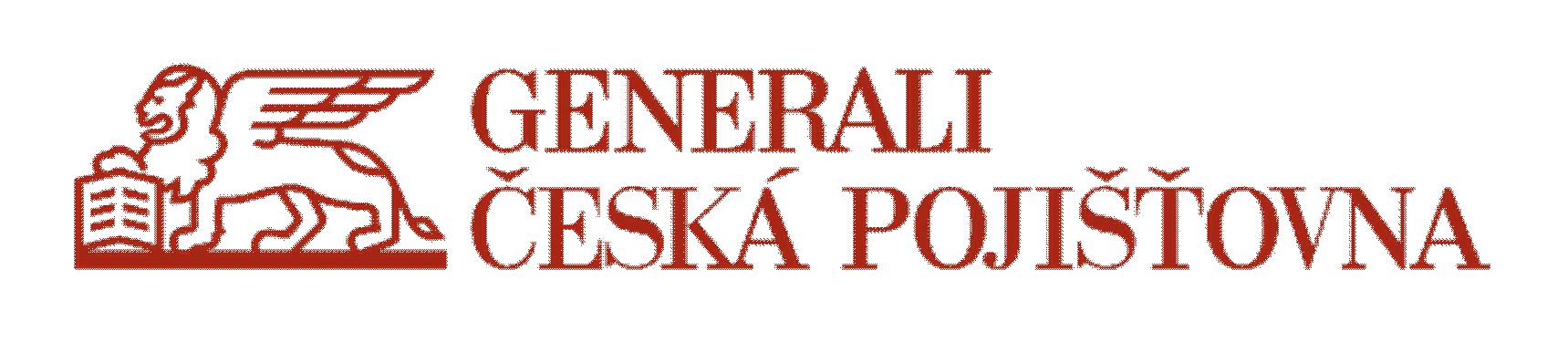 Generali Česká pojišťovna a.s., Spálená 75/16, Nové Město, 110 00 Praha 1, Česká republika, IČO 45272956, DIČ CZ699001273, je zapsaná v obchodním rejstříku vedeném Městským soudem v Praze, spis. zn. B 1464, člen Skupiny Generali, zapsané v italském rejstříku pojišťovacích skupin, vedeném IVASS, pod číslem 026. Kontaktní údaje: P. O. BOX 305, 659 05 Brno, www.generaliceska.czPřihláška do pojištění jednotlivé zásilky č.(rok / pořadové číslo přihlášky)PojistníkNázev:Muzeum umění Olomouc, příspěvková organizaceIČO:Adresa: 	Stát: Kontaktní osoba: 	Telefon:1. Druh zásilky a pojistná částkaČeská republikaJiž zahrnuto v ceně zásilky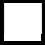 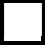 Již zahrnuto v ceně zásilky1) Kurz platný v den odeslání přihlášky2) V případě vyplnění Pojistné částky obalu uveďte specifikaci obalu:3) Vyplňuje pojišťovna2. Pojištěná přepravaPřeprava zpět, datum zpětné přepravy:	 	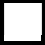 3. Dopravní prostředkySilniční vozidlo vlastníka zásilkySilniční vozidlo najatého dopravce4. Pojistná nebezpečíPojistník požaduje sjednat pojištění v rozsahu a připojištění:Všech pojistných nebezpečí 	Vyjmenovaných pojistných nebezpečí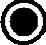 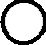 počet dnůTZ 0507 - Pojištění přepravy zásilek uměleckých děl 	TZ 0590 - Pojištění výstavy5. Doplňující informaceJiné:6. Pojistník požaduje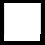 Vyplněnou přihlášku prosím zašlete na e-mail:sprava.dop@generaliceska.czPojistník potvrzuje svým podpisem úplnost a správnost všech údajů uvedených v této přihlášce. Zároveň potvrzuje, že převzal pojistné podmínky a je seznámen s jejich obsahem a obsahem pojistné smlouvy.Přihláška vyhotovena dne: 	Podpis pojistníka:#Interní / InternalDoložk a TZ 0507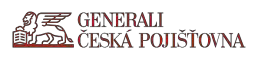 Pojiš tě ní pře pravy zás ile k um ě le ck ých dě lUstanovení pojistných podmínek VPPTZ-P,  která nejsou dotčena ujednáními této doložky, se nemění a vztahují se i na toto pojištění.1. 	Pojiš tě né zás ilk yOdchylně od článku 5 bodu 1 písm. d VPPTZ-P  se ujednává, že pojištění se vztahuje na škody vzniklé při přepravě na zásilkách uměleckých děl, děl zvláštní kulturní a historické hodnoty a sbír ek (dále jen „umělecké dílo“) uvedených v příslušné pojistné smlouvě,v přihlášce do pojištění nebo v příslušné pojistce (je-li vydána).2. 	Pojis tná hodnotaPojistnou  hodnotou uměleckého  díla  je částka, kterou stanovila autorizovaná instituce nebo autorizovaná osoba v příslušnémcertif ikátu nebo znaleckém posudku.3. 	Výluk y z pojiš tě níČlánek 5 VPPTZ-P se rozšiřuje o následující výluky:Pojištění se nevztahuje na škody vzniklé:a)   stárnutím, vyblednutím, absorbováním zápachu;b)   trhlinou politury, odloupnutím dýhy nebo rozklížením,  pokud k takovému poškození dojde bez vnějšího vlivu či působení;c)   teplotními a povětrnostními vlivy a v důsledku nevhodné klimatizace;d)   při poštovní přepravě.4. 	Povinnos ti z pojiš tě níČlánek 11 VPPTZ-P se rozšiřuje o následující povinnosti:4.1.   Pojistník,  pojištěný nebo jejich zmocněnec je při přepravě silničním vozidlem povinen zajistit:a)   použití vhodných vozidel se skříňovou konstrukcí;b)   řádné uzamčení vozidla po každém zaparkování a nepřetržitý dohled uměleckých děl alespoň jedním členem posádky vozidla;c)   parkování s vozidlem pouze na zajištěném pozemku, hlídaném parkovišti nebo na místech jinak zajištěných dozorem nebo na místech určených k parkování, které pojištěný vybral s odbornou péčí;d)   aby vozidlem nebyly přepravovány cizí osoby (např. stopaři).4.2.   Pojistník,  pojištěný nebo jejich zmocněnec jsou dále povinni v případě:a)   železniční  přepravy: přepravu  provádět  v zakrytých, uzamčených  železničních  vagonech.  Umělecká  díla  jsou  povinni přepravovat jako expresní zboží, umělecká díla nesmí být dodána na nádražní sklad nebo na nádraží skladována;b)   letecké přepravy: umělecká  díla  přepravovat s udáním jejich hodnoty a dále dle povahy a ceny uměleckého  díla v režimu„VALUABLE CARGO (VAL)“.4.3.   Pojistník,  pojištěný nebo jejich zmocněnec je povinen zajistit a pojišťovně předložit:a)   před zahájením přepravy seznam pojištěných uměleckých děl s udáním jejich hodnoty, vyhotovený před započetím přepravy,který je součástí pojistné smlouvy nebo přihlášky do pojištění;b)   při uplatnění práva na pojistné plnění certif ikát nebo znalecký posudek potvrzující původní stav uměleckého díla a znalecký posudek potvrzující hodnotu poškozeného nebo zničeného uměleckého díla a rozsah vzniklé škody ;c)   při uplatnění práva na pojistné plnění osvědčení pro vývoz či dovoz uměleckého díla vystavené oprávněnou institucív případě, že je právními předpisy stanovená povinnost jeho vystavení.4.4.   Pro pojištění přepravy zásilky uměleckého díla v hodnotě vyšší než 5 000 000 Kč nebo zásilek uměleckých děl, jejichž hodnota na dopravním prostředku přesahuje částku 5 000 000 Kč, je pojistník  povinen před zahájením  přepravy písemně sdělit pojišťovně způsob provádění přepravy této zásilky včetně způsobu zabezpečení proti odcizení zásilky . Přeprava takovéto zásilky je přijata do pojištění pouze za podmínky písemného souhlasu pojišťovny.5. 	Zvláš tní uje dnáníV případě poškození pojištěných uměleckých děl v důsledku pojištěného nebezpečí uhradí pojišťovna pouze účelně vynaložené náklady na opravu/restaurování uměleckého díla. Pojišťovna nehradí ztrátu na ceně, která s tímto poškozením souvisí.Doložk a TZ 0590Pojiš tě ní výs tavyUstanovení   pojistných   podmínek    VPPTZ -P,   která   nejsou dotčena ujednáními  této doložky, se nemění a vztahují se i na toto pojištění.1.      Pojis tná ne be zpe čí a rozs ah pojiš tě ní1.1.   Článek 3 bod 2 VPPTZ-P se rozšiřuje tak, že pojištění trvá také v průběhu výstavy zásilek.Odchylně  od  článku  5  bodu  1  písm.  d  VPPTZ-P  sepojištění zásilek v průběhu výstavy vztahuje i na škodyvzniklé na uměleckých dílech.1.2.   Pojištění platí jen tehdy, je-li výstava i přeprava zásilky na výstavu a/nebo z výstavy pojištěna u jedné pojišťovny.1.3.   Pojištění    se   sjednává   v rozsahu   všech   pojistnýchnebezpečí dle článku 7 bodu 1 písm. a VPPTZ-P.1.4.   Pojištění  v průběhu výstavy se však v případě, že jsou zásilky vystavovány mimo  uzavřený prostor, vztahuje pouze na škody vzniklé:a)   požárem, zemětřesením,  sopečným výbuchem nebo úderem blesku;b)   povodní,   záplavou,  krupobitím,   vichřicí,  sesuvempůdy, zřícením skal a pádem těles.2.      Pojis tná hodnotaPojistnou  hodnotou  uměleckého  díla  je  částka,  kteroustanovila autorizovaná instituce nebo autorizovaná osoba v příslušném certif ikátu nebo znaleckém posudku.3.      Výluk y z pojiš tě níČlánek 5 VPPTZ-P se rozšiřuje o následující výluky: Pojištění  podle  této  doložky  se  nevztahuje  na  škody vzniklé:a)   f unkčním namáháním,   vadně provedenou instalací,vadně provedenou deinstalací nebo neodborným zacházením s pojištěnou zásilkou, pokud nebyl dodržen  předepsaný  či  běžně  používaný  postup, resp. návod k instalaci či deinstalaci vystavované zásilky;b)   ztrátou zásilky;c)   stárnutím, vyblednutím, absorbováním zápachu;d)   protržením tkaniny, roztržením polstrování v důsledku křehkosti látky, pokud k takovému  poškození dojde bez vnějšího vlivu či působení;e)   trhlinou politury, odloupnutím dýhy nebo rozklížením,pokud k takovému poškození dojde bez vnějšího vlivuči působení;f)   v důsledku nevhodné klimatizace;g)   při poštovní přepravě.4.      Povinnos ti z pojiš tě níČlánek 11 VPPTZ-P se rozšiřuje o následující povinnosti:Povinnos ti při pře pravě4.1.   Pro  přepravy silničním  vozidlem  je  pojistník,  pojištěnýnebo jejich zmocněnec povinen zajistit:a)   použití vhodných vozidel se skříňovou konstrukcí;b)   řádné uzamčení vozidla po každém zaparkování;c)   parkování s vozidlem pouze na zajištěném pozemku, hlídaném parkovišti nebo na místech jinak zajištěnýchdozorem nebo na místech určených k parkování, které pojištěný vybral s odbornou péčí;d)   aby vozidlem nebyly přepravovány cizí osoby (např. stopaři).4.2.   Pro další druhy přepravy je pojistník, pojištěný nebo jejichzmocněnec povinen v případě:a)   železniční přepravy: přepravu provádět v zakrytých, uzamčených železničních vagonech.  Umělecká  dílamusí být přepravována jako expresní zboží a nesmí být dodána na nádražní sklad nebo na nádraží skladována;b)   letecké   přepravy:  umělecká    díla   přepravovat  s udáním  jejich  hodnoty  a  dále  dle  povahy  a  cenyuměleckého  díla  v režimu  „VALUABLE CARGO (VAL)“.Povinnos ti v průbě hu výs tavy4.3.   V  průběhu  výstavy je  pojistník,   pojištěný  nebo  jejichzmocněnec povinen zajistit:a)   aby pojištěná zásilka byla během celé výstav y pod dohledem odpovídajícím hodnotě zásilky ;b)  aby zásilka byla vystavována pouze v prostorech vybavených zařízením s požární signalizací (EPS  – elektrická požární signalizace);c)   místo, na kterém se zásilka během výstavy nachází,proti vstupu nepovolaných osob;d)   aby křehké a cenné zásilky malých rozměrů, které jsou vystaveny zvýšenému nebezpečí odcizení, bylyzajištěny  proti  odcizení  uložením   v  uzamčenýchskříních, vitrínách nebo pod sklem nebo připevněním k pevným nebo stavebním dílům výstavní plochy .4.4.   V průběhu výstavy zásilek v celkové hodnotě vyš š í než3 000 000   Kč    je   pojistník,    pojištěný    nebo   jejichzmocněnec dále povinen zajistit:a) aby  výstava  probíhala   pouze  v  uzavřených prostorech, který splňuje tyto prvky:-     zdi mají tloušťku min. 15 cm;-     strop a podlaha  mají min.  stejnou mechanickouodolnost jako zeď;-     vstupní plné dveře jsou opatřené bezpečnostnímuzamykacím systémem nebo kombinací zámku s bezpečnostní cylindrickou vložkou a bezpečnostního kování;-     jakýkoliv prosklený otvor (např. okno), pokud senachází blíže než 2,5 m nad okolním terénem nebo od přístupného místa  (např. schodiště) je opatřen okenicí, roletou, mříží nebo bezpečnostním zasklením;b)   v otevírací  době  výstavy  stálou  ostrahu  odborně způsobilým personálem nebo kamerovým systémem;c)   mimo    otevírací   dobu   výstavy   řádné   uzamčenívýstavních prostor a  nepřetržitou f yzickou ostrahuozbrojeným odborně způsobilým personálem nebo aktivním  poplachovým zabezpečovacím a tísňovým systémem (PZTS) napojeným na pult centralizované ochrany policie nebo bezpečnostní agentury .4.5.   V průběhu výstavy uměleckých děl je pojistník, pojištěnýnebo jejich zmocněnec dále povinen zajistit a pojišťovně předložit:a)   před  vznikem  pojištění   seznam  uměleckých   děl s udáním  jejich hodnoty  a  identif ikace, vyhotovený před započetím přepravy ;b)   při uplatnění práva na pojistné plnění certif ikát neboznalecký posudek osvědčující původní stav uměleckého díla a znalecký posudek potvrzující hodnotu poškozeného nebo zničeného uměleckého díla a rozsah vzniklé škody ;c)   při uplatnění práva na pojistné plnění osvědčení pro vývoz či dovoz uměleckého  díla  vystavené oprávněnou   institucí   v případě,   že   je   právními předpisy stanovená povinnost jeho vystavení.Dalš í povinnos ti při pře pravě a v průběhu výs tavy zás ile k v hodnotě vyš š í ne ž 5 000 000 Kč4.6.   Pro pojištění zásilek v hodnotě vyšší než 5 000 000 Kč nebo zásilek, jejichž hodnota na dopravním prostředku přesahuje částku 5 000  000 Kč, je  pojistník,  pojištěný nebo jejich zmocněnec  povinen  dodržet výše uvedené povinnosti  a  navíc  před  zahájením  přepravy písemně sdělit pojišťovně způsob provádění přepravy této zásilky včetně způsobu zabezpečení proti odcizení zásilky při přepravě a výstavě. Zásilka je přijata do pojištění pouze za podmínky písemného souhlasu pojišťovny.5. 	Doba trvání pojiš tě ní5.1.   Pojištění  v rozsahu této doložky trvá po dobu uvedenouv příslušné pojistné smlouvě nebo v přihlášce do pojištěníTZ 0590  VPPTZ-P-01/2021Důvěrné / Confi denti a lnebo v příslušné pojistce (je-li vydána).5.2.   Odchylně od článku 3 bodu 1, bodu 2 a bodu 3 VPPTZ - Pse ujednává, že:a) pojištění výstavy vzniká zahájením  přepravy (tj. okamžikem bezprostředně předcházející nakládce nadopravní prostředek, kdy již zabalená zásilka připravená k přepravě opouští sklad nebo jiné prostory, ve kterých byla uložena), trvá po dobu přepravy na výstavu, po dobu výstavy včetně předvádění v chodu, zpětné přepravy a zaniká vyložením     z dopravního     prostředku    v     místě uvedeném v pojistné smlouvě nebo přihlášce do pojištění;b)   pojištění  výstavy  uměleckých  děl  navíc   zahrnuje i   nezbytné   zabalení   před   přepravou   a   zanikáv okamžiku,  ve kterém jsou umělecká  díla  dodánazpět na původní místo uložení nebo místo  uvedené v pojistné  smlouvě  nebo  přihlášce do pojištění  vč. nezbytného  vybalení  a  sjednává  se  tak na  dobu„z hřebíku na hřebík“;c)   pojištění  trvá i po  dobu skladování  před výstavou v délce maximálně  14 dnů před zahájením  výstavy a po dobu skladování po výstavě v délce maximálně14 dnů po skončení výstavy. Zabezpečení a ochranazásilek musí být po tuto dobu zajištěna na stejné nebovyšší úrovni jako v průběhu pojištěné výstavy;d)   v případě,  že přeprava z výstavy není zahájena do14  dnů  po  skončení výstavy, pojištění  zaniká  15.dnem po skončení výstavy.e)   v případě,    že   je   zásilka   po   skončení   výstavy přepravována na  jiné  místo  než  zpět  na  původnímísto uložení nebo místo uvedené v pojistné smlouvě nebo přihlášce do pojištění, pojištění zaniká okamžikem bezprostředně předcházející nakládce na dopravní prostředek.6. 	M ís to platnos ti pojiš tě níUjednává   se,  že   pojištění   výstavy  sjednané   touto doložkou  platí  jen  v místě  určení, které  je  uvedeno vpříslušné pojistné smlouvě nebo v přihlášce do pojištění nebo v příslušné pojistce (je-li vydána).8. 	Zvláš tní uje dnáníV případě    poškození    pojištěných    umělec kých    dělv důsledku   pojištěného   nebezpečí  uhradí   pojišťovna pouze účelně vynaložené náklady na opravu/restaurováníuměleckého díla, pojišťovna nehradí ztrátu na ceně, kterás tímto poškozením souvisí.9. 	Výk lad pojm ůČlánek 19 VPPTZ-P se rozšiřuje takto:9.1.   Bezpečnostní cylindrickou vložkou se rozumí cylindrická vložka, která je instalovaná do bezpečnostního zadlabacího  zámku  a  která  splňuje  požadavky  normy ČSN                  EN                  1627                  minimáln ě v bezpečnostní třídě RC 3, resp. 3, včetně odolnosti proti nedestruktivní  metodě  bumping  –  BumpKeys  (dále jen„odolnost proti metodě BK“).9.2.   Bezpečnostním kováním se rozumí kování, které splňuje požadavky     normy     ČSN     EN     1627     minimáln ě v bezpečnostní třídě RC 3, resp. 3. Chrání především cylindrickou vložku před rozlomením  a odvrtáním pokud proti  odvrtání  není  cylindrická  vložka  zkonstruována a nesmí být demontovatelné z vnější strany dveří.9.3.  Bezpečnostním  uzamykacím  systémem  se rozumí komplet  tvořený bezpečnostním zadlabacím stavebním zámkem,        bezpečnostní       cylindrickou       vložkou a   bezpečnostním   kováním.   Tyto   komponenty   mus í splňovat, požadavky normy ČSN EN 1627 minimálně  v bezpečnostní třídě RC 3, resp. 3. Cylindrická vložka má odolnost proti metodě BK.9.4.   Kamerovým systémem se rozumí systém CCTV dle ČSN EN  62676-1-1,  který nepřetržitě  24 hodin  denně monitoruje zabezpečený prostor (v případě nedostatečného osvětlení je  vybaven tzv.  nočním viděním) a obrazový záznam je archivován tak, aby bylo možné jeho obsah v případě  naruš ení zabezpečeného prostoru předložit pojišťovně a policii.9.5.   Poplachovým  zabezpečovacím  a  tís ňovým  systémem (PZTS)  se rozumí systém, jehož  ústředna a jednotlivé komponenty  splňují kritéria minimálně  2. stupně zabezpečení s antimaskingem  podle ČSN EN 50131-1 – Poplachové zabezpečovací a tísňové systémy.Navrhování, montáž, provoz, údržba a revize systému PZTS musí být provedené v souladu s ČSN a právními předpisy souvisejícími s citovanou ČSN.Systém PZTS musí dále splňovat tyto podmínky:–    poplachový  signál  systému   PZTS   ovládá  sirénu s  majákem   (blikačem)  umístěnou  vně  střeženéhoprostoru (objektu) a signál PZTS  je sveden na pult centralizované ochrany policie nebo bezpečnostní agentury (civilní bezpečnostní služby) s dobou dojezdu max. do 20 min;–    rozmístění a kombinace čidel musí být provedeny tak, aby  spolehlivě  registrovaly  pachatele,  který jakýmkoliv  způsobem vnikl do zabezpečeného prostoru nebo ho narušil;–    v případě  napadení  zabezpečeného prostoru nebo samotného  systému PZTS  musí být prokazatelným způsobem vyvolán poplach.9.6.  Plnými  dveřmi se rozumí dveře, které mají pevnou konstrukci (dřevo, plast, kov apod.) a které vykazují minimální  odolnost proti vniknutí pachatele jako dveře vnitřní, hladké otočné s polodrážkou, plné jednokřídlé  o tloušťce min.  40 mm  (rám –  jehličnaté  řezivo, výplň – papírová voština neztužená, plášť dřevovláknitá deska tvrdá, lisovaná tloušťky min. 3,3 mm).9.7.   Uměleckým  dílem  se v souladu s článkem  19 bodem 4 a 27 VPPTZ-P rozumí umělecká díla, díla umělecké, zvláštní kulturní a historické hodnoty a sbírky.9.8.   Výstavou se kromě samotné výstavy rozumí i v průběhu výstavy realizované:  skladování,  instalace, deinstalace a balení či vybalování.Kód dle Tabulky pojistných sazebPopis zásilkyDatum zahájení přepravyDatum konce přepravyMísto pobytu8412Soubor uměleckých děl (sezam v příloze)Popis obaluPočet ksMěstoStátz:do: